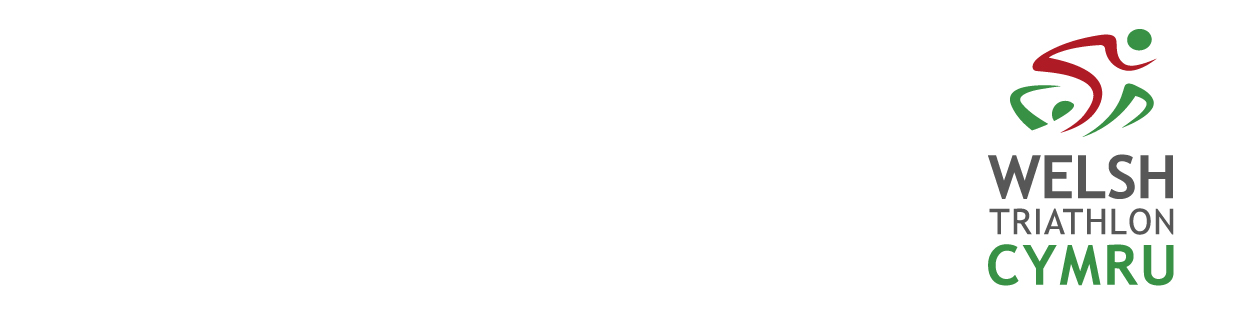 JOB DESCRIPTIONPOSITION OVERVIEWTo work alongside the Chief Executive Officer, Performance and Development teams to help promote, support, and deliver triathlon and related multi-sports within Wales. To provide administrative support to the Welsh Performance and Development Programmes as well as the CEO and Board Directors as required to deliver against the Welsh Triathlon Strategic Objectives.  To provide administrative duties, including servicing contracts and e-commerce sites, telephone service for day-to-day contact with the membership and maintain Welsh Triathlon’s documentation and compliance.MAIN TASKS & RESPONSIBILITIESTo maintain and implement effective and efficient administrative systems to underpin the achievement of all of the strategic objectives of Welsh TriathlonWork with staff to ensure that facility bookings are made and managed in a timely manner in line with Welsh Triathlon, proceduresEnsure compliance with relevant policies such as Governance and Leadership Framework Wales, GDPR, child protection and equity standards with relevant member of WT board and staffInput and contribute to conferences, meetings as the official delegate of the association where appropriate.  This may involve occasional evening and weekend workTo assist with written and email correspondence ensuring timely response to issues, drafting replies, redirecting, and taking appropriate actionTake minutes and provide administrative support to Board MeetingsTo assist with all relevant group travel and accommodation arrangements for the Chief Executive, Staff, Board Members, and athletes ensuring most effective and efficient use of time and organising all logistics for visits To assist in collating all directorate board reports and compiling appropriately for the relevant Board and Committee meetingsAdminister and coordinate the website, social media and newsletters ensuring they are updated regularly. Work with key individuals to ensure website is a vibrant arena and provides the most up to date information.Lead on raising the profile of the organisationEnsure the appropriate sections of the WT website are maintained with up-to-date information on the relevant programme/activitiesAdminister budget and financial management as required to support the CEO and Management AccountantCollation of invoices and purchase orders in line with WT procedures and budgetary requirementsProcess expenses for staff and/or contractorsCo-ordinate and place orders for kit, clothing and/or equipment as requiredSupport partnership contracts and service sponsorships as requiredManage the e-commerce platformRepresent WT by liaising with external agencies and individuals at all levelsAny such further tasks as may from time to time be reasonably required to successfully fulfil and develop the role.PERSON SPECIFICATIONOFFICE ADMINISTRATOREDUCATION/QUALIFICATIONSEssentialMinimum of 5 GCSEs or equivalent, including Mathematics and English at grades A*-CDesirableFurther education and/or studyPERSONAL SKILLS AND/OR ATTRIBUTESEssentialDemonstrate and understanding and commitment to inclusion and equalityExcellent written verbal and electronic communication skillsTime management - Well organised and able to prioritise workloadAbility to work well in a team as well as independently and under own initiativeAbility to understand the needs of others, relate to and build relationships Clear, logical thinker able to analyse requirements and propose pragmatic solutionsMakes decisions based on partners’ requirements and resources available - gathers wide range of viewsSelf-motivation and commitment to learning, self-development, networking and best practiceTreats people with respect, protects confidential information, adheres to the company’s policies and demonstrates loyalty to the organisationAttention to detail when reading and editing documentation and keeping recordsCommitment to demonstrate behaviours/principles in line with Welsh Triathlon’s valuesPositive approach to dealing with challenging issuesContinually look to improveFocus on excellent quality of serviceKNOWLEDGE AND EXPERIENCE EssentialExperience in a relevant administrative positionProficiency in the use of Microsoft Office packages including Excel, Word and PowerPointExperience of the use of social media channels including Facebook, Twitter and InstagramExperience of taking minutes and producing summary documents and articlesDesirableExperience of working in the sport, voluntary or higher education sectorExperience working with an accounting related software packageAn understanding of the latest GDPR requirementsAn interest in understanding and basic knowledge of triathlonAn understanding of Sport Wales/UK Sport administration and funding modelsOTHER DesirableAbility to speak Welsh languageFull UK driving licenceAbility to undertake flexible working hoursAbility to travel and/or spend time away from home if requiredTITLE:Welsh Triathlon Office AdministratorCONTRACT TYPE:SALARY:Open ended, Full Time (flexible working considered)£18,000 to £22,000 ORGANISATION:Welsh Triathlon LimitedJOB BASED AT:Welsh Triathlon, Sophia Gardens, Cardiff, CF11 9SW (Working from home considered)REPORTS TO:Welsh Triathlon Chief Executive Officer KEY INTERFACE WITH:Welsh Triathlon staff, Board of Directors, external parties and stakeholders